三多摩地区　小金井市　アトリエまるちゃん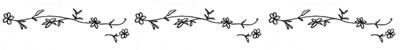 ポーセリンアート教室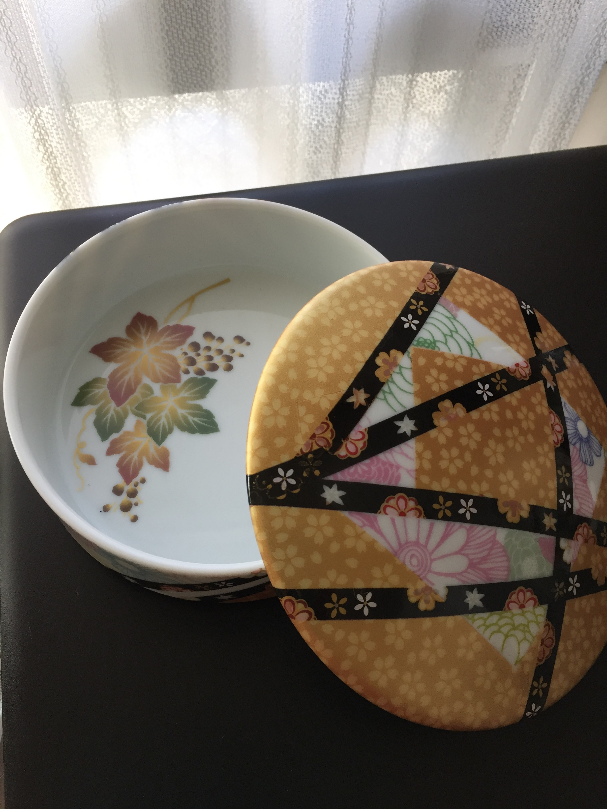 主宰：高橋雅栄毎月第1水曜日・第4木曜日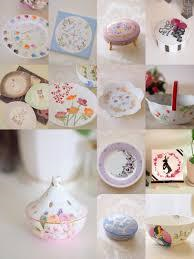 午前の部10:30～12:30午後の部 14:00～16:00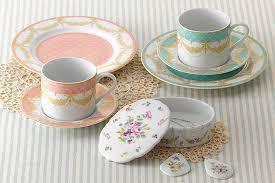 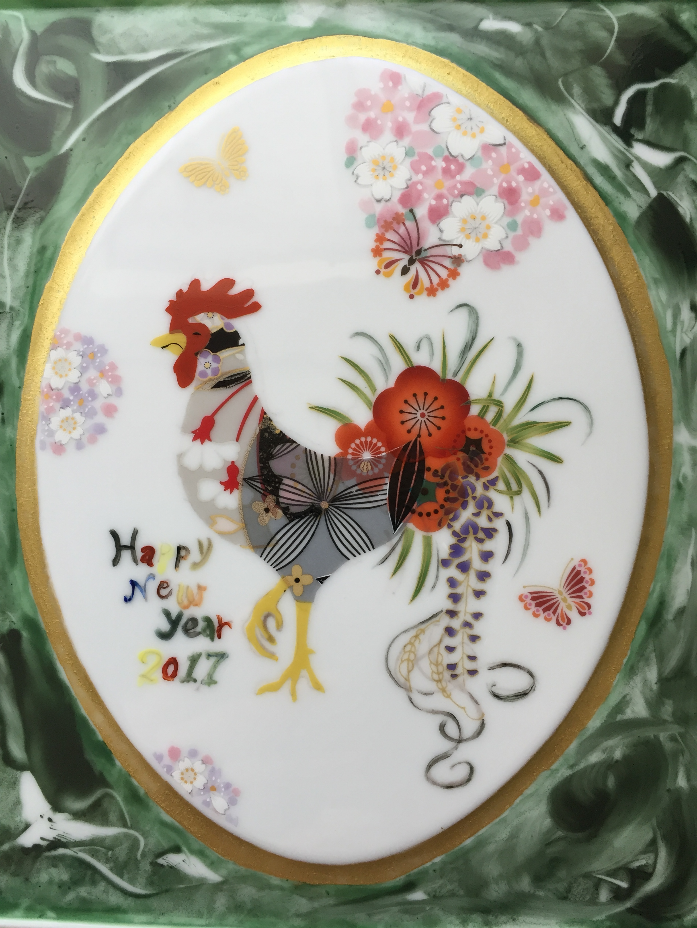 トライアルコース\３０００（焼成・材料費込み）一般コース¥2000+材料費+焼成代インストラクターコース¥3000+材料費+焼成代